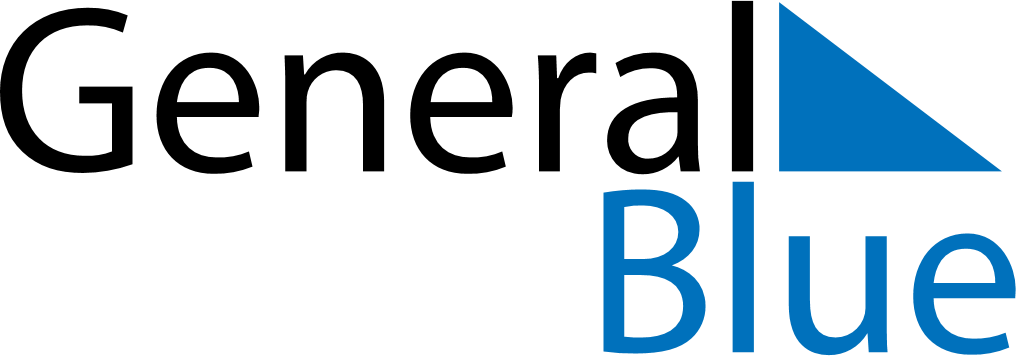 January 2024January 2024January 2024January 2024January 2024January 2024New Square, New York, United StatesNew Square, New York, United StatesNew Square, New York, United StatesNew Square, New York, United StatesNew Square, New York, United StatesNew Square, New York, United StatesSunday Monday Tuesday Wednesday Thursday Friday Saturday 1 2 3 4 5 6 Sunrise: 7:21 AM Sunset: 4:37 PM Daylight: 9 hours and 15 minutes. Sunrise: 7:21 AM Sunset: 4:37 PM Daylight: 9 hours and 16 minutes. Sunrise: 7:21 AM Sunset: 4:38 PM Daylight: 9 hours and 17 minutes. Sunrise: 7:21 AM Sunset: 4:39 PM Daylight: 9 hours and 17 minutes. Sunrise: 7:21 AM Sunset: 4:40 PM Daylight: 9 hours and 18 minutes. Sunrise: 7:21 AM Sunset: 4:41 PM Daylight: 9 hours and 19 minutes. 7 8 9 10 11 12 13 Sunrise: 7:21 AM Sunset: 4:42 PM Daylight: 9 hours and 20 minutes. Sunrise: 7:21 AM Sunset: 4:43 PM Daylight: 9 hours and 21 minutes. Sunrise: 7:21 AM Sunset: 4:44 PM Daylight: 9 hours and 23 minutes. Sunrise: 7:21 AM Sunset: 4:45 PM Daylight: 9 hours and 24 minutes. Sunrise: 7:20 AM Sunset: 4:46 PM Daylight: 9 hours and 25 minutes. Sunrise: 7:20 AM Sunset: 4:47 PM Daylight: 9 hours and 26 minutes. Sunrise: 7:20 AM Sunset: 4:48 PM Daylight: 9 hours and 28 minutes. 14 15 16 17 18 19 20 Sunrise: 7:19 AM Sunset: 4:49 PM Daylight: 9 hours and 29 minutes. Sunrise: 7:19 AM Sunset: 4:50 PM Daylight: 9 hours and 31 minutes. Sunrise: 7:19 AM Sunset: 4:51 PM Daylight: 9 hours and 32 minutes. Sunrise: 7:18 AM Sunset: 4:53 PM Daylight: 9 hours and 34 minutes. Sunrise: 7:18 AM Sunset: 4:54 PM Daylight: 9 hours and 35 minutes. Sunrise: 7:17 AM Sunset: 4:55 PM Daylight: 9 hours and 37 minutes. Sunrise: 7:17 AM Sunset: 4:56 PM Daylight: 9 hours and 39 minutes. 21 22 23 24 25 26 27 Sunrise: 7:16 AM Sunset: 4:57 PM Daylight: 9 hours and 41 minutes. Sunrise: 7:15 AM Sunset: 4:58 PM Daylight: 9 hours and 42 minutes. Sunrise: 7:15 AM Sunset: 5:00 PM Daylight: 9 hours and 44 minutes. Sunrise: 7:14 AM Sunset: 5:01 PM Daylight: 9 hours and 46 minutes. Sunrise: 7:13 AM Sunset: 5:02 PM Daylight: 9 hours and 48 minutes. Sunrise: 7:13 AM Sunset: 5:03 PM Daylight: 9 hours and 50 minutes. Sunrise: 7:12 AM Sunset: 5:04 PM Daylight: 9 hours and 52 minutes. 28 29 30 31 Sunrise: 7:11 AM Sunset: 5:06 PM Daylight: 9 hours and 54 minutes. Sunrise: 7:10 AM Sunset: 5:07 PM Daylight: 9 hours and 56 minutes. Sunrise: 7:09 AM Sunset: 5:08 PM Daylight: 9 hours and 58 minutes. Sunrise: 7:08 AM Sunset: 5:09 PM Daylight: 10 hours and 1 minute. 